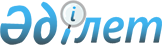 О внесении изменений и дополнения в Правила проведения валютных операций в Республике Казахстан
					
			Утративший силу
			
			
		
					Постановление Правления Национального Банка Республики Казахстан от 16 мая 2000 года № 209 Зарегистрирован в Министерстве юстиции Республики Казахстан 21.06.2000 г. за № 1165. Утратило силу постановлением Правления Национального Банка РК от 1 ноября 2010 года № 88      Сноска. Утратило силу постановлением Правления Национального Банка РК от 01.11.2010 г. № 88.

      

      В целях регулирования порядка проведения валютных операций в Республике Казахстан Правление Национального Банка Республики Казахстан постановляет: 

      1. Утвердить прилагаемые изменения и дополнение в Правила проведения валютных операций в Республике Казахстан, утвержденные постановлением Правления Национального Банка Республики Казахстан от 23 мая 1997 года N 206 V970328_ , и ввести их в действие через десять дней со дня государственной регистрации в Министерстве юстиции Республики Казахстан. 

      2. Управлению валютного регулирования и контроля (Маженова Б.М.): 

      1) совместно с Юридическим департаментом (Шарипов С.Б.) принять меры к государственной регистрации в Министерстве юстиции Республики Казахстан настоящего постановления и изменений и дополнения в Правила проведения валютных операций в Республике Казахстан, утвержденные постановлением Правления Национального Банка Республики Казахстан от 23 мая 1997 года N 206 V970328_ "Об утверждении Правил проведения валютных операций в Республике Казахстан"; 

      2) в десятидневный срок со дня государственной регистрации в Министерстве юстиции Республики Казахстан довести настоящее постановление и изменения и дополнение в Правила проведения валютных операций в Республике Казахстан до сведения подразделений Национального Банка Республики Казахстан. 

      3. Управлению международных отношений и связей с общественностью (Сембиев Н.К.) опубликовать настоящее постановление и изменения и дополнение в Правила проведения валютных операций в Республике Казахстан, утвержденные постановлением Правления Национального Банка Республики Казахстан от 23 мая 1997 года N 206 V970328_ , в средствах массовой информации. 

      4. Контроль за исполнением настоящего постановления возложить на заместителя Председателя Национального Банка Республики Казахстан Кудышева М.Т. 

      Председатель

      Национального Банка      

                                              Утверждены 

                                       постановлением Правления  

                                          Национального Банка 

                                          Республики Казахстан  

                                       от 16 мая 2000 года N 209 



                           Изменения и дополнение 

                  в Правила проведения валютных операций 

                           в Республике Казахстан 



 

      В Правила проведения валютных операций в Республике Казахстан, утвержденные постановлением Правления Национального Банка Республики Казахстан от 23 мая 1997 года N 206 V970328_ , внести следующие изменения и дополнение: 

      1. Абзац второй пункта 3.03 изложить в следующей редакции: 

      "В случае проведения валютных операций, по которым требуются лицензия или свидетельство о регистрации в Национальном Банке Казахстана, юридические лица-резиденты обязаны представлять в уполномоченный банк оригиналы и копии таких лицензии или свидетельства о регистрации. После сверки представленных документов, их копии остаются в уполномоченном банке, а оригиналы возвращаются юридическому лицу. При этом уполномоченный банк на оригинале свидетельства о регистрации или лицензии на проведение операции, связанной с движением капитала, должен делать отметки о датах и суммах проведенных платежей.". 

      2. Пункт 3.04 дополнить абзацем вторым следующего содержания: 

      "Организация по коллективному гарантированию (страхованию) вкладов (депозитов) физических лиц, может приобрести иностранную валюту на внутреннем рынке для выплат возмещения по вкладам (депозитам) физических лиц в иностранной валюте.". 

      3. Абзац второй пункта 5.03 изложить в следующей редакции: 

      "В случае проведения валютных операций, по которым требуются лицензия или свидетельство о регистрации в Национальном Банке Казахстана, физические лица-резиденты обязаны представлять в уполномоченный банк оригиналы и копии таких лицензии или свидетельства о регистрации. После сверки представленных документов, их копии остаются в уполномоченном банке, а оригиналы возвращаются физическому лицу. При этом уполномоченный банк на оригинале свидетельства о регистрации или лицензии на проведение операции, связанной с движением капитала, должен делать отметки о датах и суммах проведенных платежей.".

      4. Абзац второй пункта 6.02 изложить в следующей редакции: 

      "При вывозе наличной иностранной валюты из Республики Казахстан в  эквиваленте свыше трех тысяч долларов США необходимо представление в  таможенные органы Республики Казахстан документов на сумму, превышающую эквивалент трех тысяч долларов США.".      Председатель

      Национального Банка 
					© 2012. РГП на ПХВ «Институт законодательства и правовой информации Республики Казахстан» Министерства юстиции Республики Казахстан
				